相关责任人信息中共安徽省政法委地址安徽省.合肥市长江中路39号邮编： 230001. 安徽政法委电话：0551-62642931姚玉舟，安徽省政法委书记62606114车建军，安徽省委政法委副书记、省委防范办主任 62606619郑宏安，徽省委政法委常务副书记、省综治委副主任、综治办主任62608468彭跃繁，省委防范办处理邪教问题 专职副主任 62607530安徽合肥区号：0551
省纪律检查委员会（省监察厅） 合肥市包河区中山路1号
刘　惠 62606114 书记
刘明波 62609692常务副书记安徽省公安厅省公安厅 合肥市庐阳区安庆路282号
办公室：0551-62801201 、0551-62801299、 0551-62801298、 0551-6280-1020
热线： 0551-62823110、信访科：0551-62801215李建中 书记、厅长、督察长 62606113
许　刚 副书记、副厅长 62801192
安徽省公安厅610办公室：0551-62801428省检察院 合肥市蜀山区祁门路298号
薛江武　书记、检察长 0551 63696026
高宗详　副书记、副检察长 0551 63696010
张　棉　副检察长 0551 63696628省高级法院 合肥市蜀山区长江西路472号
张　坚　书记、院长 65569999
石德和　副书记、副院长 65599996
汪沪平　副书记、副院长 65599995省司法厅　合肥市蜀山区 清溪路100号
时侠联 厅长 0551 65982001
夏月星 副厅长 0551 65982003安徽女子监狱电话：0551—63720031安徽省女子监狱地址：合肥监管集中区长丰县双墩镇，邮编230031宿州监狱电话：0557-63723253、洗脑班电话：0557-63723253头目黄启俊合肥市合肥区号：0551合肥市长热线　0551一2678000  秘书室　0551一2655045、文秘处　0551一2644224合肥市政法委
书记：张进
地址：安徽省合肥市东流路政务中心一区21层，电话：0551-63537721、邮编：230022江洪 原政法委书记（2017年8月调走） 电话：0551-63538107 0551-63537721姜明原政法委书记、公安局长（2017年8月到2018年5月调走）现任马军政法委书记、公安局长（多年来在政法委六一零系统任职并参与迫害）
王 珏 副书记、市维稳办主任，原主任李琼
杨建中 市维稳办副主任，
满维溪 市维稳办综合处处长合肥市人大 合肥市蜀山区东流路100号
熊建辉 主　任 63537103
陈　栋 副主任 62911001（合肥一中校长 地址在合肥一中 协管市人大常委会内务司法工作委员会）合肥市公安局
副市长兼公安局长：姜明（备注：给省政府地址也寄一份 63538103）
地址：安徽省合肥市寿春路290号、电话：0551-62928194、邮编：230012查振友　副局长（工作分工：分管国保、技侦、网安、交警、反邪教工作）
王晓晨　市公安局党委委员、纪委书记（主管纪委、监察、审计、警务督察工作）合肥市国保支队0551-62928178合肥市检察院 
地址：潜山路1697号 电话0551-63504000　63504076
胡胜友 检察长合肥市中级人民法院
原院长：许建
地址：合肥市政务文化新区怀宁路
电话：12368
邮箱：hffyw1234@sina.com
邮编：230071合肥市中级法院院长王晓东，电话0551-65352008袁开平 副院长
魏竹梅 副院长
市中院刑二庭庭长曹海清，电话0551-65352161，手机13505517567，电信手机18956011900
市中院刑二庭副庭长张恒，电话0551-65352173，手机15955103568，电信手机18956019181
审判长 胡宏林 0551-65352175，手机13505517567，电信手机18100518228
审判员 杨 林 0551-65352162
审判员 汪 蕾 0551-65352149，手机18656135700，电信手机18100518230
书记员 汤中杰 0551-65996055
合立案庭：0551-65352390 院长许建0551-65352008
副院长袁开平0551-65352068
副院长唐义干0551-65352168
副院长陶有军0551-65352378
副院长孟东升0551-65352088
副院长田岚0551-65352028
宋艺群0551-65352198
赵甄0551-65352278
铁路法院院长扬艺0551-62121877
刑一庭：
庭长胡权明0551-65352160
副庭长沐方斌0551-65352214
法官晓萍0551-65352266
刑二庭：
庭长黄海清0551-65352161
副庭长张恒0551-65352173
副庭长应道荣0551-65352364
刑三庭：
杨卫平 庭长 0551-65352006
陈华琳 副庭长 0551-65352172
冯嘉志 法官 0551-65352104
执行庭：
法官张某0551-65352124
司法鉴定处：
处长黄明霞0551-65352261
法官古开利0551-6535210
审判长：杨林
审判员（承办法官）：沈昊
助理审判员：杨静
公诉人：陈胜
检察官：魏巍合肥市看守所：
电话：0551-62695430、62244734
所长朱金文
政委林志盛
合肥市第一看守所：
电话：0551-62695434、62695435、62695401、62244730
所长62695428
副所长62695432
合肥市第二看守所：
电话：0551-62695447、62695445
合肥市女子看守所：
电话：0551-62695430、62695436、62695438、62244747
合肥市拘留所：
电话：0551-62695461、62244782
监督电话：0551-62695434、62244730
合肥市看守所关押划分：瑶海区、包河区刑警办案的送第一看守所。庐阳区、蜀山区、经开区、高新区刑警办案的送第二看守所。合肥市瑶海区瑶海区政法委、综治办 办公室 64497818 64497818
卫立顺 区委常委、政法委书记 64497858 13956002138
副书记、司法局局长 王业坤：055164495148，13856001818合肥市公安局合肥市瑶海区610辦：05514411807瑶海区政法委（维稳办、防范办）、综治办
办公室（传真）：64497818
书记王克金 64497858
原书记卫立顺 13956002138
副书记、司法局局长王业坤 64495148，63412188，13856001818
副书记、防范办主任钟先伦 64496991 ，13605693990
副书记、信访局局长詹业山 64493322 ，13956012175
副书记、维稳办主任吴含笑 64497866 ，13805694164
防范办副主任韩成华 64496650，13956964687
防范办副主任刘清华 64496650，13955180925
综治办副主任成都 64495970，13966783445
维稳办副主任、执法监督科科长李丰收 64497609，13955115295
办公室主任王媛媛 64497818，13855135800瑶海区610主任 钟先伦：13605693990、张主任：13955116533

副主任 韩成华：13956964687、副主任 刘清华：13955180925瑶海区分局地址：安徽省合肥市新海大道、电话：0551- 64212338

瑶海公安分局
值班：62693110 传真：64219413
局长武长江 62693101，13909696372
政委刘世谦 62693102
副局长詹用伦 62693105，13505601600
副局长周蓝海 62693116，13905510473
副局长（兼）刑警大队长李新明 62695529，13909697916
副局长、纪委书记陈恩毅 62693107，13956005060
政工监察室副主任王武琪 62693126，15955137097
指挥室主任沈典模 62693108，13965035160
指挥室教导员许立建 62693118，13955116575
后勤科科长衣劲松 62693146，13956017121
后勤科教导员吴晓庆 62695519，13905651129
法制大队副大队长许海林 62693137，13955107866
经侦大队大队长梁斌 62695549，13855153329
经侦大队教导员周业柱 62695553，13505611701
治安大队副大队长董冰 62693123，13505601255
国保大队原大队长沈永明 62693141，13505691779
国保大队教导员许家成 62693142，13855199925
巡控办主任朱斌 62693289，13905697382
巡控办教导员阚道阔13605511169
责任区刑警一队教导员文奇13805608001
责任区刑警二队队长蒯家球 62695509，13955169331
责任区刑警二队教导员顾元华 62695510，13705511480
责任区刑警三队队长朱昌圣 62693277，13955116208
责任区刑警三队教导员王国辉 64243727，13805518000
刑警三队：张言波（程建利的讯问人）、江涛（刘文荣的讯问人）、张宏（程建利的讯问人）国保大队长 沈永明：055162693141 ，13505691779
教导员 许家成：13855199925， 055162693142
参与綁架 王友宏：13035408882
盧某某：55162693119
国保：卢厚山（侦查卷宗立卷人、电子物证送检人、刘希兰的讯问人）
国保：武俊（动手抓刘希兰的人、刘希兰的讯问人、侦查卷宗立卷人）
国保：朱红英（电子物证送检人）
国保：许俊（电子物证送检人、刘希兰的讯问人）
国保：陶冶（动手抓刘希兰的人、刘希兰的讯问人）
国保：施政（刘希兰的讯问人）
国保：陈前龙（讯问人）
国保：万某（疑似“万郦”，程建利的讯问人）合肥瑶海新站区龙岗派出所 地址：瑶海区长江东路119号 电话：0551-67671215、62693273
所长戴玉程，64329688，13805600889
教导员毛成志，64328826，13955113928
瑶海新站区龙岗社居委夏传全 0551-64320298合肥市公安局瑶海区分局花冲派出所
民警：王神洲（讯问人）
民警：徐海强（讯问人）合肥市瑶海区人民检察院
检察长：李军
地址：安徽省合肥市新海大道与经二路交叉口、电话：0551-64692000、邮编：230012
案件物品接收人：钱丽梅、案件物品移交人：周本贵合肥市瑶海区人民法院
院长：徐艳阳
地址：安徽省合肥市瑶海区东二环路、电话：0551-65352700、邮编：230000
主审：吴明霞（女，刑庭副庭长、一级法官）
代理审判员：张立群（三级法官）
人民陪审员：李孝年
书记员：胡小涛（刘希兰起诉书送达人）
公诉人：丁智慧（女，瑶海区检察院公诉科助理检察员）
检察员：戴若璇
书记员：邹玉林（起诉书送达人）合肥市庐阳区政法委书记 朱煜：55165699397、55164482364、13956089593庐阳区政法委书记左学和庐阳区610辦：055165699392，55165699395
主任 沈先柱：055165699394，13505516915，055165539720
人员 王露，女：13905512240庐阳区公安分局：
地址：安徽合肥市庐阳区淮河路408号，邮编：230000（市内可乘公交525路支线到城隍庙后街站下车，向西走50米即到，淮河西路北侧，庐阳区国保大队在庐阳公安分局大楼内。）庐阳区公安分局电话
孙 勇 局长 62831901 13905697517
赵群峰 副局长 62831903 13805519153
丁 云 副局长 62831907 13805696352
周泽春 副局长 62831906 13955171111
张贵求 副局长 62831905 13905605600
章笑梅 邪党委员 62831908 13955199178
邢永乐 指挥室主任 62831917 13805512226
曹 震 纪委书记 62693321 13966717037
沈家诚 后勤科科长 62831926 13505693820国保大队：合肥市庐阳区霍邱路公安分局国保大队五楼
电话62831937、62831938
大队长丁忠兵 18815651962 62693331大队长张宏（音）国保责任人之一魏民金寨路派出所：0551-62824683安徽合肥庐阳区双岗派出所：
电话：0551-62693393、0551-62693392、18815652081、陈姓警察三里街派出所：
地址：合肥市长江东路东苑新村19栋
电话：0551-62693214、62176169
花冲派出所：
地址：合肥市瑶海区长江东路591号
电话：0551-64411750，64490275安庆路派出所：
地址：合肥市长江中路三孝口
电话：0551-62841110、63252118庐阳区逍遥津派出所地址：合肥市创新巷17号，电话0551-62675627庐阳区法院：
地址：合肥市北二环与潘集路交叉口西南角，邮编230000
电话：0551-65352887合肥市蜀山区蜀山区政法委书记罗守掌
政法委副书记、防邪办主任于世海
蜀山区政法委副书记13696504767
防邪办副书记宁光安13505696348，0551-65121401宅 65520348、办65121019
综治办主任张维前
防邪办江雪
政法委副书记、司法局局长韩静
政法委副书记、信访局局长李军合肥市公安局蜀山分局
地址：安徽省合肥市清溪路2号，电话：0551-62693515，邮编：230031
局长，钟磬，13956023779
副局长王德军、副局长王宏乐蜀山公安分局国保大队：
电话：62693537、62693538
大队长詹士全65317907、5310338、13805690408
副大队长宋代格13909698350
郑树东13905602459
李必江13705602156、18009693905、15256092341
丁某13855125536
彭某13956067906蜀山区西园（新村）派出所：
电话：62693584、65112076、63252118
西园街道办事处：65112214琥珀派出所所长：俞奇13695656150警号005882马贤强13865952532警号005413、马道宝警长：13966754300、黄基国警长：13515517736
谢华警长 ：13339294265、薛荣东警长：13515663339、龚新武警长：15956908892
王根旭警长：13695511280、刘奎警长：13035402999、王兵警长：15955178705合肥市蜀山区检察院批捕科科长瞿某0551-63503451 （固话和手机是绑定的）蜀山区法院地址:合肥市井岗路1100号（红皖家园对面）。
查案电话：12368，安徽合肥区号0551院长：江华，65357758，18919651766
副院长：朱加强，65357799，18956030799
纪检组长：徐勤，65357858，18956030771
副院长：杨明凤，65357779，18956030808
副院长：朱传年，65357770，18956030798
政治处主任：丁文杰，65357792，18956030768
执行局局长：许明琦，65357753，18956030766立案庭：庭长王翊65357750 王冬梅，65357751，18956030713 王皓，65357750，18956030825
刑庭：查案电话65357783
庭长：杜卫根，65357780，18956030718
副庭长：戴文燕，65357781，18956030806
副庭长：季俊峰，65357783，18956030751
法官：
孙钰，65357782，18956039772
倪娜，65357763，18956031070
郑宇，65357781，18956030781
黄从梅，65357783，18956030805
张玮，65357782，18956030729李元，65357781，18956039320民一庭：查案电话 65357813 周玉玲庭长65357760 宁晓燕副庭长65357817 谢静筠法官65357827 陈锡庆法官65357773 朱广宇法官65357819 占峰法官65357761 朱静法官65357762
民二庭：沈慧庭长65357772 蔡松林福庭长65357768 汤本钢福庭长65357775 楮玉梅法官65357764
民三庭：周红庭长65357765 李立定副庭长65357776 戴岗法官65357767 张怡华法官65357815 李中明法官65357762 王新月法官65357828
民事速裁庭：张磊庭长65357821 顶淳法官65357856 孙睿杰法官65357856执行局主要法官办公室电话：鲍圣元法官65357757 朱小弟法官65357756 宋建忠法官65357836小庙法庭主要法官办公室电话：赵卫东法官68506108 宋建忠法官/夏诚成法官/鲁翔法官68504108 刘科雯法官/张凯法官68501108合肥区号：0551合肥市公安局高新分局
地址：合肥市蜀山区海棠路299号，电话：0551-62695009，65388465，65385456，65325301，邮编：230031
高新分局刑警大队
地址：高新区银杏路8号，0551-64232221
高新派出所
地址：合肥市海关路12号，0551-65310008，65325301
夏登飞电话：0551-65385345合肥市高新区检察院
地址：高新区天通路20号，办公室：0551-63504105，65310378，65316626，传真：0551-63504128，邮编：230000
合肥市高新区法院：
地址：合肥高新区燕子河路与文曲路交口西北角安徽省合肥高新区天柱路66号邮政编码：230088 电话：0551-5338149
电话/传真：65352452
查案电话：12368
院长丁寒梅65352486、13856068303、18956019178
副院长宋长城65352488、13075537870
副院长贾庆霞65352497
副院长黄文新65352477、13955129887
纪检组长解作荣65352490、13855109851
政治处主任艾云65352449、18956019138
办公室主任张友国65352455、13856924106
立案庭：65352425
庭长陈太敏65352437、18955148520
刑事庭：
庭长李德家65996509、15956559216（据了解李德家就是2012年对丁书梅非法判刑5年的法官）
刘德鸿65352461、13865996002
郭小宁65352461
王新艳65352461、13866174975
刘玉莹65352461、13855182161
执行庭：
唐峻庭长65352489
李群法官65352485
尹刚法官65352492
肖华法官65352483
王俊法官65352483
明珠法庭：
地址：合肥市佛掌路与青翠路交口
立案庭：63807500。
办公室：
李刚庭长63807503
法官孙宗欣
法官刘文静63807509
书记员宋某63807505
书记员梁某63807502合肥市包河区包河区政府：
地址：包河大道118号　邮政编码230051
电子邮件：xinxiban@baohe.gov，cn；
联系电话：0551-63357788；传真号码：0551-63357788
邪党书记：周善武、区长：胡启生
副区长：檀莉、黄韡、宣丽、李锋（分管综治、司法、公安，联系法院、检察院）
区政府综合治理办公室主任王霞、谢某、包河区委组织部。 0551-6350 3340合肥市包河区610办：055163537717，055163537718
政法委办：055163357788，055163357128
主任 朱某某：15855197878合肥市公安局包河分局 合肥市包河大道118号0551-63359110，65520213
芜湖路派出所 合肥市太湖路铁四局小区内0551-62872328
芜湖路街道办事处 合肥市徽州大道281号 0551-64652640韩月华 合肥市公安局包河分局国保大队大队长 电话：0551-63359827，0551-62693721合肥市包河区分局国保大队：055163359827，055163359829芜湖路派出所：0551-62872328合肥市包河区检察院
地址：合肥市包河区包河大道118号，邮编：230000
检察长兼书记潘孝峰办0551-3359608　　电子邮箱：bhjcyszh@sina.com副检察长周平　办0551-3359625　　电子邮箱： bhjcysxy@sina.com
副检察长范成功 　办0551-3359620 电子邮箱： bhjcydwh@sina.com无党组成员朱海良 　办0551-3359633、未成年人刑事检察科科长：杜学玉、反渎职侵权局副局长曹根顺公诉科副科长倪卫红　电话0551-63503546。合肥市包河区法院电话院长　丁祝清　18956030777　13956935552
副院长　丁文华　18956031788　13905515845
副院长　严勇　18956031866
刑事审判庭庭长　丁爱民　18956031708　13083087689　0551-65524047
庭长　王万平　18956031758　13605693453
副庭长　凌圣荣　18956031728　13095519111新站分局　0551- 64232220
分局办公楼　五州商城内花凉亭路1号　 64232220
刑警大队　五州商城内花凉亭路1号　 64232221
七里塘派出所　张洼路118号　64210665
长淮派出所　瑯琊山路58号　64223799
新站广场派出所　新站广场西侧美食街东海大厦二楼　64212509
方庙派出所　定远北路　64242421经开分局　0551-63812601
纪委监察室　合肥市经济技术开发区莲花路788号　63811077-8018
指挥室　合肥市经济技术开发区莲花路788号　63812601
政治处　合肥市经济技术开发区莲花路788号　63811077-8120
后勤科　合肥市经济技术开发区莲花路788号　63811077-8133
法制科　合肥市经济技术开发区莲花路788号　63811077-8170
刑警大队　 合肥市经济技术开发区莲花路788号　63811169
经侦大队　 合肥市经济技术开发区莲花路788号　63811196
治安大队　 合肥市经济技术开发区莲花路788号　63811033
国保大队　 合肥市经济技术开发区莲花路788号　63811077-8149
保安公司　 合肥市经济技术开发区莲花路788号　63811077-8190
莲花派出所　合肥市经济技术开发区芙蓉西路461号　63823110
锦绣派出所　合肥市经济技术开发区紫云路与佛掌路交口西北角　63811183
芙蓉派出所　合肥市经济技术开发区翠微路119号　63822505
海恒派出所　合肥市经济技术开发区轩辕路174～186号　63819110（暂用：3816181）安徽省肥东县政法委书记刘超18956026555
安徽省肥东县国保大队吴钊智肥西县城关派出所 沈红安电话15155172388芜湖市芜湖市政法委副书记王学军15309639399，芜湖市公安局：
地址：芜湖市北京西路44号，邮编241300
电话：0553-2931111、0553-3830249、0553-3813404局长：桑保庆
副局长：胡建平、方林红、张平、许红斌
市纪委驻公安局纪检组组长杨建伟
政治部主任施安新
办公室：0553-2937159、0553-2937158
监所管理支队：0553-2937759
信访举报电话：0553-2937559
信访接待科：0553-2937562、0553-2937563
组织宣传科：0553-2937126、0553-2937132
新闻中心：0553-2937161、0553-2937162
纪委（监察室）：0553-2937176、0553-2937572芜湖市公安局国保支队及各分局国保警察
南陵县公安局国保大队人员：朱依林15955333567权循华13866389669奚南海、晏勋安徽省芜湖市第一看守所：银湖北路方特公园旁边，邮编241070
安徽省芜湖市二看守所：宁芜公路205国道旁，电话0553-8371385 邮编241070芜湖市看守所：电话：0553——8371385　邮编：241070
地址：芜湖市弋江区火龙岗镇白马村芜湖市监所中心联系电话：0553-8371385、投诉电话：0553-8371265
市检察院驻看守所监察室投诉电话：0553--8372195芜湖市镜湖区公安分局：电话：0553——3837669 邮编：241000
地址：芜湖市镜湖区黄山中路27号南陵县：
书记程刚、县长徐晓明
副书记 李新宇0553-6823766、副县长阙方俊0553-6823362、副县长王卫东0553-6823304
副县长汪绍华0553-6823304、纪检书记项正兵0553-6823304、宣传部部长俞才贞0553-6823304
组织部长吴小青0553-6823304、人武部政委夏建平0553-6823304南陵县政法委：电话：0553-6823853
书记方忠0553-6823304、副书记：杨海根、东平
“610”主任陈荣0553-6823356南陵县公安局：
地址：籍山大道112-114，邮编241300
局长陈荣0553-6823356、局长张天柱0553-6829881、政委黄金龙0553-6823008
副局长汪武军0553-6833308、副局长毛军0553-6833098、副局长陈学0553-6827068
副局长盛茂松0553-6836606、纪委书记王敏0553-6833958
国保大队：朱依林15955333567权循华13866389669奚南海、晏勋籍山小区城西派出所：所长0553-6837533南陵县检察院：
地址：籍山大道，邮编241300
电话：0553-6823335
公诉人徐丽莉18949515857；、政治部主任刘晓明南陵县法院：
地址：邮编241300、院长洪飞 0553-6823357审判长梅根慧；陪审员李林、杨秀丽；书记员林先宏南陵县看守所地址：县城南园艺场崇岭山，邮编241300芜湖市繁昌县繁昌县委政法委
办公室7872915传真7853176
书记祝柳艳 7864656（办）、7879157（宅）、13956203637
副书记陶德标 7874880（办）、13355537654、18805532525
副书记杨九龙 7874890（办）、7878180（宅）、18905535279
副书记俞乃甫 7876610（办）、7861885（宅）、13505530065
主任陈琳 7873176（办）、7852154（宅）、13955311934繁昌县公安局：
办公室 7872173 传真 7872173
姓名 职务 办公电话 住宅电话 手机
汪胜宝 局长 7864186 5730077 15055322282
孙家云 政委 7851912 13805531246
赵才俊 副局长 7851905 7871918 13705538448
从锡才 副政委 7873134 7873790 13505591818
杨春初 副局长 7973607 7851597 13605537765
任家海 副局长 7851916 7874056 13705534648
徐彤 副局长 7851915 7979008 13905537250
刘名竹 纪委书记 7973618 7872868 13805530198
徐泽群 交管队长 7874066 7875593 13705531199
张标树 办公室主任 7973608 7874018 13855368118
周飞 主任 7873612 7979000 13805530190
陆诚 主任 7973621 7472222 13956210486
高昌林 主任 7973622 7864269 13966039789
王敏 警务大队长 7870528 7871917 13956215089繁昌县公安局国保大队：
大队长王根松13905537043办7973626宅7873195
警察施红生13965203945；
警察丁志胜13856255357；蔡斌 治安管理大队长 7973636 7873566 13855378578
杨前保 法制室主任 7973620 7861093 13965164008
王晓发 经济…… 7973630 7877240 13966010566
陈华群 刑事…… 7973666 7862425 13505591632
孔胜 巡逻…… 7973658 7863974 15805531018
桂万明 公共信息网络安全监察队长 7973655 15955323608
何玉 综合情报信息中心 7973672 7851717 13855337399
张常胜 拘留所所长 7911580 13955379929蚌埠市蚌埠市“610办公室”：王善国蚌埠市“反×教”支队办公室电话：0552-2089326
“610”邪恶组织电话：0552-3118610，0552-3118557
蚌埠市“610”头目徐金彪手机：13955277761、“610”头目吴传军手机：13909651909蚌埠市公安局：0552-2089001
蚌埠市国安局：0552-3110211怀远县公安局地址：安徽蚌埠市怀远县禹王中路，电话：05528011360安徽省蚌埠市怀远县国保大队办公室：05528027122
大队长邹鹏、警察邹孔国(邹鹏的亲属)蚌埠市公安局航华路派出所：0552-3713971、文锦路派出所：0552-4070707、蚌埠市长征派出所电话：0552-4081498、延安派出所：地址：蚌埠市延安路延安里小学旁 邮编233000、电话：0552-3055615蚌埠第二看守所电话：0552-4111367国保队长顾云会 电话13955207633
地址：安徽蚌埠市淮上区公安分局、邮编：233000安徽蚌埠市怀远县610头目邱鹏，电话：13805521165
地址：安徽省怀远县涡北新城区 邮编：233400怀远县公安局 怀远县禹王路728号 邮政编码：233000杨 昆 怀远县公安局党委书记、局长、李秋军 怀远县公安局政委
张立明 县公安局副局长、王华兵 县公安局副局长
陈东君 县公安局交管大队教导员
李 其 看守所长所长 副所长许强健、耿跃品 拘留所所长淮南市安徽淮南相关信息区号0554邮编232000 

淮南市政法委：6665955 
淮南市政法委书记：黄爱华6612201（办）6642253（住）; 
副书记“六一零办公室”主任：李家铭6612207,6651156; 13855465135; 
副书记，市综治办主任：胡志刚6612066 13305542338 
市社会治安综合治理委员会办公室6612208市政法委研究室主任：张国米安徽田家庵区610主任：陆敬军（女） 15955407653 宅电：0554-6888390
地址：安徽田家庵区政府610办公室 邮编：232007安徽田家庵区国保大队长：黄志家 15755495898 办公室：0554-3623110
地址：安徽田家庵区洞山东路公安分局国保大队 邮编：232007淮南市田家庵区公安分局国保大队教导员赵磊13905546233
安徽田家庵区国保大队警察：汤孝华 13645544222 办公室：0554-6938299
周文静：15156622295附：
淮南市公安局
联系地址：安徽省淮南市田家庵区朝阳中路97号
邮编：232001
电话：0554-6611411淮南市公安局谢家集区分局
联系地址：谢家集区平山路
邮政编码：232000
电话:0554-5677614、0554-5677043-6666淮南市公安局下辖谢家集派出所
电话：0554-5677228淮南市谢家集区蔡家岗派出所
电话：0554-5677295淮南市公安局谢家集分局平山派出所
地址：谢家集区东津渡路
电话：0554-5676353淮舜分局地址：安徽淮南田家庵区刘家山路 邮编：232001
电话：0554-7624327 0554-12380
局长：夏良顺 副政委、副书记：肖海
龙舜派出所地址：安徽淮南田家庵洞山中路 邮编：232001
电话：0554-6895991 （此电话不一定对）
派出所副所长：谭彪
淮南市看守所地址：安徽淮南田家庵区安城镇黑泥村看守所 邮编：232001
电话：0554-6415290
看守所所长：于学文 政委：朱峰
安徽淮南田家庵区检察院地址：安徽淮南田家庵区广场北路 邮编：232001
电话：0554-6807689 公诉科：姚敏 张（张再兴?）：18949666371
检察长：刘琰寿县政法委：仇静
寿县公安局：
电话：0554-3125270
杨建兵
治安大队：张伟
国保大队：刘波
国安大队：陈龙占寿县城关派出所：
电话：0554-8611005
所长李某、指导顾某、警察陆某寿县城关民主街道：
书记杨萍、主任张某安徽省淮南市凤台县政法委
书记：陈万新，男，1963年10月出生，汉族，安徽凤台人
地址：安徽省淮南市凤台县凤城大道政务中心政府办公大楼
电话：0554-868114 0554-8681281
E-mail：ftxw@126.com ftxssyf@163.com
邮编：232101
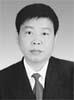 安徽省淮南市凤台县公安局
地址：安徽省淮南市凤台县凤城大道与胶州路交叉口西北100米
局长、党委书记：朱晓弟，男，50岁，籍贯安徽淮南
办公地点：县公安局办公楼九楼
电话：0554-8681068 0554-8681983 13909648688
电子邮箱ftxgaj@sina.com
邮编：232101
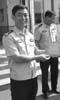 安徽省淮南市凤台县北大坝派出所
地址：安徽省淮南市凤台县城关镇峡石路凤台华康医院附近
所长、党支部书记：王允兵，男
电话：0554-8611484
邮编：232101
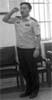 安徽省淮南市凤台县看守所
地址：凤台县电厂斜对面东南角，马路东边门朝南
所长：刘庆奎，男
电话：0554-8689618
邮编：232101马鞍山市马鞍山市公安局
监督电话：0555-2422022，地址：马鞍山市湖东中路54号，邮编：243000
联系电话：0555-2422025；传真号码：0555-2422270；电子邮件：masgajbgs@sina.com；邮政编码：243000。
联系电话：0555-2422025
办公室办公电话：2422024
政治部办公电话：2422020
组织人事科办公电话：2422012
宣传科办公电话：2422017
离退休干部管理科办公电话：2422018
审计科办公电话：2422037
财务科办公电话：2422090
后勤装备科办公电话：2422080
法制科办公电话：2422058
信息中心办公电话：2422345
出入境与外国人事务管理科办公电话：2422071
警卫处办公电话：2422065
信访科办公电话：2422028
行政审批科 办公电话：2358631马鞍山市公安局
交通管理警察支队办公电话：2425011
特警支队办公电话：2422170
指挥中心办公电话：2494110
刑事警察支队办公电话：2422121
治安管理警察支队 办公电话：2422153
经济犯罪侦查支队办公电话：2422239
监所管理支队办公电话：2472558
禁毒支队办公电话：2422249
警务督察支队 办公电话：2422399
保安管理支队 办公电话：2422143
人民警察培训学校办公电话：2422050安徽省马鞍山市含山县公安局地址：安徽省马鞍山市含山县环峰西路105号 邮编：238100 电话：0555--4399012、4399016、4399013、4399095 传真：0555--4399345
宋金成（县委常委、政法委书记、公安局邪党委书记、公安局长）电话：0555--4399001
吴晓静（公安局邪党委委员、局主任科员）电话：0555--4399006
冯云峰（副局长）电话：0555--4399101 唐述宏（副局长）电话：0555--4399007
姚厚生（纪委书记）电话：0555--4399196 李吉明（副局长）电话：0555--4319031
其他：任祥文（国保）、周永锋、毕建国安徽省马鞍山市含山县运漕派出所电话：0555--4360004 所长某13956636520，负责人是王警官

安徽省马鞍山看守所地址：安徽省马鞍山市花山区银杏大道1818号 电话：0555--2422976、8283975、8283657
邮编：243099
看守所领导：王庆刚、邵志柱、纪亚、周捷、杨荣
看守所警察：董威、王清、陶忠兴、孙勇、盛继林、王宝华、谭淮湘、马红卫、徐立明、许志韬、林盈、张丽、相辉、王江阳、李良海、汪国安、胡飚、黄雷、胡文国、沈诚马鞍山看守所人员手机：
纪亚：18155591686
沈诚：18155591707
马鞍山看守所律师：
叶飞：13913855251、15996265110
章浩：13813082499
黄律师：13813948870
胡律师：13952014008淮北市淮北市烈山区国保大队长李斌13195699768濉溪政法委主任牛群（音）手机：13905616308，国保队长张云峰手机：13905617803.濉溪县法院主管此案的刑庭庭长：宋建国，办公室电话：05616077195濉溪县法院院长黎文彬 办公室电话 60800068
两个副院长手机号（名字暂未知）15605615577 13909611505
另一刑庭庭长 孙秀（女） 手机 13053159969
评委 陈幼平 手机 13966115050铜陵市区委常委、政法委书记江文圣市委政法委副书记、市防范办主任方敏王双虎，铜官山区610办公室主任，男，1974年3月出生， 13856201745政法委 区委政法委
办公室电话：0562—2871563
区综合治理办公室　　办公室电话：0562—2876603
区610办公室　　办公室电话：0562—2876603
办公地点：铜官山区机关办公大楼6楼铜官区检察院：此案公诉科杨科长
铜官区检察院：此案的闵检察官
铜官区检察院：检察长解某18156221508
铜官派出所：此案警察付某13965908879铜陵市公安局开发区分局0562--2687169 新城派出所0562--2689874 0562--2682421县委政法委书记 陆东 8815040 881132 13866517895
县委政法委副书记、维稳办主任 张庆源 8819330 13905629496
国保大队长 荣 军 8819331 2212088　13705622379、13866500781
县委政法委副书记、综治办主任 8826672 2627591 （前任13856256757）
县委政法委副书记、综治办主任　8827500 8811849 （前任13705625521）局长王瑞峰 县公安局党委副书记、政委俆安 政工监督室主任查健，辅警大队大队长张传明
县公安局政委 8810760 8820589铜陵市铜官山区法院地址：淮河大道北段836号电话：（0562）2868336铜陵县公安局联系地址：铜陵县五松镇南湖路39号邮政编码：244100 电话号码：0562-8814821。
8814833　 0562-8810778-4055 15905629585 安庆市安庆市中级法院：（区号0556）
地址：安徽省安庆市振风大道109号，邮编：246000
值班电话：5706615　传真：5365794
王雁山 院长　5706001
汪晓波 副院长　5706002　13956510111
刘　怀 纪检组长　5706009　13605566957
徐芳水 副院长 5706003　13905564322
方向华 副院长 5706006　13855698225
秋　实 副院长 5706010　13805564181
路昌其 政治部主任 5706011　13855689206
马瑜山 办公室主任　5706019　13805566818
刘　风 刑庭庭长　13905566215
钱丹青 刑庭副庭长 13956536195
黄　锋 5706169　13905562998
安徽安庆“610”办公室：
值班电话 0556－5701012
吴自恒　主任　5701011　13955607800安庆市中级法院刑一庭庭长朱祖琴0556-5706091)院长：王雁山
副院长：汪晓波
副院长：方向华
副院长：秋 实
政治部主任：路昌其
法官：金京 在民事审判一线工作了8年
张秀珍：女，47岁，民事审判第二庭副庭长纪检组长：刘怀安庆市中级法院地址：安徽省安庆市振风大道109号邮编：246000相关人员名单：
安庆市太湖县国保大队：
队长 汪敏学0556－5124087、13805667551
教导员 王懋平0556－5124087
黎叶明 0556－5124087、13505562902
太湖县检察院：
严国华 公诉科科长　15955627300　0556－4181972
太湖法院：
审判长 吴卫兵 0556－4166101　13505565105
陪审员 卢汪友
陪审员　徐晓东
书记员 孟凡文
安庆中级法院：
审判长 纪泽平
审判员 程鸿
审判员 黄锋0556－5706169　13905562998
书记员 杨娟娟参与迫害安徽省安庆市宿松县法轮功学员方浩奇的单位信息宿松公安
国保大队长 石雅林 13865158008 宅话 05567827321
国保大副队长 何明喜 13625677971
教导员 刘汉玉 办公电话05567636061 13855691555
王俊玉 办公电话0556-7636034 15055698084
安徽省宿松县法院 联合路10号
院领导 手机号 办公电话话 住宅电话
鲍生海（院 长） 18905562717 05567834536
高效吉（副院长） 15955569559 05567837375
沈咏田（副院长） 13505566878 05567833545 05567833089
万茂林（副院长） 18009666281 05567834741 05567833565
13805669821
骆 琼（纪检书记） 13966426688 05567838765 05567833660
贺 星 13955667098 05567834743 05567838108
王海林 13855620078 05567834819 05567834598办公室人员
郑必轩 05567833570
刘海安 18009666366 05567834141
郭 威 05567833570
金利平 05567834289
史凌俊 05567834632刑庭
袁勇奇（庭 长） 13855648568 05567834735
吴国才 18010717885 05567838013
李的保 张海平 0556 7838013
张小敏 尹佳丽 05567838023
王松梅 05567834735各乡镇法庭庭长
马希焰 13605560300 05567831135
徐明龙 13956521818 05567551435
凌劲松 13966935499 05567961229
杨宏遐 13965810672 05567661275
谢亚栋 13909664288 05567081027
朱张记 15855642520 05567761351安徽省宿松县检察院 孚玉中路318号
手机 办公电话 住宅电话
姚正文13965809260 05567811633
甘百松13505633915 05567820273 05567833238
蔡禄山 13505566863 05567829830 05567823636
朱大平 13966962200 05567829853 05567833300
杨建军 13855620998 05567811179 05567827378
吴学军 13905567186 05567811246 05567826808反贪局
郭卫平 13625668168 05567828686 05567825267
何晓阳 13637150399 05567821660 05567824791
吴文卓 18255682588 05567828689
黄 勇 15056655678 /15055665538
唐金龙 13635565361 0556
余行子 15755688922
吴 江 13865104926
张晓莉 15155496752反渎局
汪 翔 13505566606 05567817674 05567823668
蔡立新 13855620818 05567834074
熊 师 15005563865
苏 凯 13965816752办公室
常锦娟 13865565799 05567821246
张桂霞 13866046698 05567834880
郭 慧 13966412555 05565650458
张丹丹 15855642569
贺德进 15155637615 05565650455
胡小武 18755617088 05567511786
石万军 13955658868
张劲松 13966998816
唐 敏 15955607818 05567826991
陈元生 13855683796
叶 勇 15856559798公诉科
程晓琴13955639680
石继军 13956539948
汪其虎 15855648120
沈成莉 13955657773
刘欠欠 13966643166
金先兵 13696627616侦监科
李晓峰 13955602369 05565650448 05567820753
洪明慧 15215565886 05567817673
虞陶平 18225569199
张 菌 15055658660
高瑶瑶 13966628303宿松县公安局
手机 办公电话 住宅电话
凌 勇 13955665777 05567636000
石贵明 15305566003 05567636009 05567832863
徐国林 13905567377 05567636005 05567832108
洪中青 13905567095
张方平 13966970000 05567636006 05567822867
王金生 13905668925 05567636007 05567818822
祝国华 13956524328 05567636766
王成峰 13865111388 05567820566
李 青 13966950666 05567636666 05567823076
马洪涛 13500557795 05567848110
刘柳斌 13965805518 05567636002
梅金翔 13905567279 05567636001 05567823058
张 剑 13905567488 05567636488 05567822836
祝 翀 13905567375 05567636375 05567833988
徐盛贵 13505633576 05567814822 05567836005
石雅林 13865158008 05567636061 05567827321
刘汉玉 13855691555 05567636062
王金日 15055698048 05567636034
何明喜 13625677971公安局各大队队长（有的正职是副局长兼任）、各分局局长、各乡镇派出所所长
陈渝松 13695564321 05567636045
王庆平 13865121588 05567636090 05567824680
王金盛 13965811555 05567636091 05567832663
夏学春 13905567295 05567818801 05567823850
刘卫东 13605560550 05567636054 05567828158
石先春 13515566969 05567636055 05567834509
张朝华 13855613555 05567636068 05567826566
张 曙 13505566110 05567636069 05567820926
高振兴 13905561989 05567636078 05567813319
袁章莲 13955643927 05567636019 05567831818
余建国 13909664219 05567834955
曹东强 18905567003 05567636022 05567815536
石 渝 13955639903 05567636111 05567835953
胡文炬 13966616919 05567636119
何世武 13956523456 05567636106 05567824853
张晓红 13865121428 05567636015 05567829306
周 平 13866068318 05567636015 05567824091
何祥忠 13909664411 05567636124
叶 勍 13905567110 05567636066 05567833462
张 进 13966411012 05567828678 0556
孙 林 13665569889
严新渊 13956491068 05567084698
齐思齐 13966931128 05567822693
蔡又松 13909664001 05567084697
刘 畅 13905567108 05567822662
柴扬清 13909664005 05567916363 05567821571
施明海 13083179777 05567551379 05567823529
孙 红 13905567326
安延龄 13966993269 0556 05567831688
孙长江 13505566443 05567641488 05567825487
张发文 13805669700
石晓明 13956507766 05567612916 05567817996
金正刚 13905567079
汪勇华 13866435988 05567939110 05567829138
吴生才 13905567005
刘 毅 13866058500 05567552429 05567811518
董飞飞 13625677966 05567551429
罗 林 13955643777 05567821683
贺永红 13909664399
项远平 13865113048 05567911245
常 进 13965822666 05567038065
余胜兵 13605560785
祝晓东 13966968088 05567051378 05567813378
涂宁勇 13955611128 0556 05567812171
李龙发 13865121698
陈松涛 13605567077 0556 05567823110
戴劲松 13966608887
石 峻 13965822488 05565665110
朱国强 13966607800 05567941210
王旭东 13605560139 05567081899 05567816000
张志坚 13965836333
廖继祥 13865152890 05567061179 05567811878
石 武 13956502110
吴庆春 13866038699 05567702110 05567834539
徐松志 13515566788 05567702110 05567818966
唐恩生 13905567211 05567683868 05567821211
张 岱 13956524888
王斌斌 13955616608 05567587587 05567811698
彭先东 13515568555 05567587526 0556
李明苗 18955638706
杨 角 13955688820
陈 羽 15178604132省九成监狱管理分局局长及班组成员
梅科学 15856558299 05567281398
袁 颖 13855115528 05567281386
张林森 15855559966 05567282710
袁 吉 15056662899 05567281603
姬风华 13955653699 05567282460
唐先来 13955679566 05567282719
任少军 13966966599 05567281893
张明磊 15005559088 05567281801
夏立中 13956626921 05567281800
程旭东 15856592966 05567281400
庾雪峰 15856586299 05567281438
钱志宏 13395563590 05567281815宿松县政法委
张飞翮（书记） 18905566359 05567828436
张松青（副书记） 18956966888 05567821417
朱伟荣（副书记） 13605560978 05567821416
周建新（副书记） 13605560381
黎成亮、夏 权、张 新、吴 霞、罗红胤、高留燕宿松县司法局局长及班组成员
张大兴 13866007999 05567823472 05567831644
徐文胜 15255659777 05567826701
石宣出 13505566007 05567826701
张学武 18009666007 05567826703
石应生 13855606136 05567821783 05567826136司法局各所所长
王凤娟 13866046728
田定丰 13855696857
许典华 13865121999
吴小鹏 13865175768
吴美全 15056626229
吴怀国 13705567577
张伟春 13966912417
石金锁 13865177788
石结民 15055458989
许泰春 15056614593
律师13909664384
胡 喆 13063410585 05567515307宿松县法制办
熊尚怀 18055635601 05567816462 05567835626
吕靖涛 13500557090 05567811705
方春红 13956503869 05567811705 05567829010宿松县宗教局
王向京 13500557999 05567823893
张东屏 13955680007 05567823893附:安徽省安庆市枞阳县政法委、法院、检察院、公安局通讯录
姓名 职务 手机 办电0556- 宅电0556-
县委政法委 办公室电话：2811611
郑刚 书记 2857688
周九友 县维稳领导小组副组长 县医调会主任 13505637891 2836289 2816488
任金平 副书记（兼）、610办公室 13855615959 2836289 2852199
王圣俊 副书记、县国安办主任 15055447798 2836289 2818617
乔东福 县综治办副主任 办公室主任 13956558850 2811611 2858881
胡永健 执法监督局主任 13955620207 2811611 2829379
章维萍 政工科科长 13865187227 2811611
张柳暗 县医调会副主任（挂） 13805663879 2819576
县法院 办公室电话：2811238
武秀清 院长 13866088089 2857058
汪华斌 副院长 13705566806 2819072
陈文胜 副院长 13956525240 2819075
章鸿 副院长 13500556616 2857055
钱立桃 民一庭庭长 18655652818 2811776
陈晓忠 政治处主任 13956500629 2857052
江继进 办公室主任 13505637128 2811238
梁龙奎 司法警察大队大队长 13955606787 2857056
胡其志 司法警察大队教导员 13966444818 2857056
左大明 执行局局长 13500556060 2853265
吴利平 汤沟人民法庭庭长 15955628918 2955782
方晓侯 横埔人民法庭庭长 13855693599 2028287
周正春 义津人民法庭庭长 13505637818 2610054
吴革 会宫人民法庭庭长 13855697109 2533778
县检察院 办公室电话：2811325
梅耐冬 检察长 13505566368 2857001 2827078
胡大田 副检察长 13625678866 2857006 2814887
胡一琦 副检察长 13955659898 2857007 2814682
朱代龙 副检察长 13675567070 2857002 2814989
徐光曙 纪检组长 13909663061 2858821 2813061
疏东浩 政治处主任 13866012281 2858814 2813607
章国胜 党组成员 13866050897 2858813 2851360
曾万胜 办公室主任 13866089289 2811325 2815158
刘建明 反渎局局长 13866040615 2858811 2810228
吴勇跃 法警大队大队长 13955671287 2970150 2813232
陈继红 法警大队教导员 13865187178 2027775 2814219
李兴国 横埠检察室主任 13805662076 2027775 2812586
程群 汤沟检察室主任 13685564008 2955980 2813630
李则昌 义津检察室主任 13655567678 2610103 2811844
县公安局 办公室电话：2811273
吴绪仁 党委书记、局长 13909664321 2810110-3518
章崇明 党委副书记、政委 13705566606 2810110-3508 2812651
姚再飞 党委副书记、副局长 13909662599 2810110-3599 2853599
周卫国 党委委员、副局长 13805663799 2810110-3569 2810066
左美德 党委委员、纪检委书记 13955629088 2810110-3577 2815429
汪黎明 党委委员、副局长兼刑侦大队长 13705566717 2810110-3588 2815839
郑在武 党委委员、副局长 15856587788 2810110-3529
陆大旗 党委委员、 副局长兼枞阳派出所所长 13955657023 2810110-3526 2815780
吴永红 党委委员、副局长 13966625132 2810110-3535 2818700
张泽礼 党委委员 13865190488 2810110-3587 2852882
吴久鸿 指挥中心（办公室）主任 13705566619 2810110-3501 2812967县长王法立;13955701616.泗县政法委书记　胡永军：13805572708
副书记　朱宗瑞：13905678368（分管610）泗县610办公室：5577022570
主任　姚玉刚：13956831550
负责人　毛学兵：5577025644泗县公安局：5577029710，5577022704
现局长　邵江峰：13905572816副局长　赵守文：13905670560
国保大队长　王林：13505576305。副队长：刘猛，周家庭，郭成国员警　卞兆民：13955771980宿州泗县开发区派出所副所长：扬正东：13855744578。
刘飞：13955770882。
陶醉：15955757755
安徽宿州泗县法院：
院长张超18055707799
副院长吴德先18900577007、副院长武克洲18900577639、副院长卢灿民18055773456
副院长戚庆光18900577736、纪检组长乔林13955776808、政治处主任王锋18900577616
审委李秀梅18900577739、审委陈恒志18900577669、审判员胡涛18900577683泗县看守所：5577011324黄山市黄山市政法委：
地址：安徽省黄山市屯溪区天都大道市委市政府大楼，邮编245000
值班电话：0559-2355095 传真：0559-2355095
吴文达 书记
程曙光 维稳办主任 0559-2355096（2355432） 13955997777
戴贤坤 综治办主任 0559-2355097 13905591870
杜可安 市综治办副主任0559-2355094 13955982660
姚伏虎 市综治协调科科长0559-2355094 13965507006
方俊涛 政治处主任 2355857 13905597939
洪海鹏 副调研员 2355857 13955968084
吴越成 副调研员 2355857 15805590809
程少斌 办公室主任 2355095 13905590949
胡 炜 执法监督科长 2355432 13805596654黄山市六一零：
地址：屯溪区天都大楼市委市政府大楼 邮编：245000
副主任李炜0559-2330266 13805592108黄山市公安局：
地址：屯溪区长干东路108号 邮编：245000 电话区号：0559—
值班电话：2314197 2323110 2323160 传真：2323164 2323107
姓 名 职 务 办公电话 住宅电话 手机号码
王 革 局长 2323001
吴行彪 副局长 2323002 2529696 13905593636
钱 丰 副局长 2323003 2512007 13905590466
龙威飞 副局长 2323005 3512012 13955992797
王建根 副局长 2323007 4511264 13805592001
程利民 副局长
吴剑中 政治部主任 2323009 2316968
吴端芳 纪检书记 2513829 2310001 13805594468
吴 彤 市公安局副局长、屯溪分局局长 2513829 2319515
谢汉斌 黄山风景区公安局局长 13905591515
项国潘 指挥中心主任 13805596684
朱建新 办公室主任 2323051
方乐平 监察室副主任 2323022 2518927 13705598927
胡志勋 督察支队支队长 2323023 2313995
汪 敏 政治部副主任 13705592619
姚桂民 行财科科长 2323071 2316988 13705592168
何志荪 宣传科科长 2323041 2515545 13905591779
李仙佳 法制支队支队长 2323081 2323384 13805596377
汪含春 信访科科长 2323061 2315826 13705598661
汪新安 出入境管理支队支队长 2323091 2512595 13955969064
刘建清 监管支队支队长 2323131 13855955108
张春健 信息中心主任2323101 2323388 13033120208
江建辉 刑警支队支队长
王建平 国保支队支队长 2323171 2519130
吴丰明 国保支队政委 2323172 2521063 13515598992
吴万琴 技侦支队支队长 2323281 2311921 13805596168
汪华峰 网监支队长 2323271 2527285 13705592626
胡利勤 网安支队支队长
吴洁敏 市看守所所长 2323136 2322019
高文平 市拘留所所长 2323141 2347950
胡子林 市公安局副调研员 13805593927责任单位：安徽省黄山市黄山区公安分局和国保大队
地址：黄山区北海南路与翡翠路交界处轩辕大转盘西侧
邮政编码：245700 电话号码：0559-8504018黄山区公安分局党委书记、局长、督察长方琪
黄山公安分局党委副书记、政委王俊
黄山公安分局党委委员、副局长郑忠廉，分管国保大队
黄山公安分局党委委员、副局长孙建平
黄山公安分局党委委员、副局长吴多明
黄山公安分局党委委员谢利宁
黄山公安分局党委委员施劲松
黄山公安分局党委委员黄文海
黄山公安分局党委委员李群黄山区反邪办副主任朱志忠
国保大队大队长陈国梁17755937756
国保大队警员黄基寿，潘松黄山区看守所0559-8504066休宁县公安局
地址：安徽省黄山市休宁县海阳镇萝宁街62号
邮政编码：245400
电话区号：0559 （0086559， +86559）
电话号码：05597512762
公安局总机05592314191（转610办公室）
办公移动电话13905592266
局 长：胡子林
副局长：金朝阳
纪委书记：吴顺来
治安大队长：胡来顺
刑侦副大队长：沈阳
国保大队05597532649 05597510430
办案警察（方某） 13365599225
办案警察 17755937239休宁县蓝田派出所
地 址：安徽省黄山市休宁县蓝田镇政府
邮 箱：1419976562@qq.com
电 话：05597841010
所 长：洪永生（绑架詹忠芹、詹忠凤的直接责任人）
副所长：吴 燚
教导员：邵学理滁州市马军 （滁州市委常委、政法委书记、市公安局局长）
吴小舱 党委委员、副局长
程真勇 党委委员、纪委书记
周寿忠 党委委员、政治部主任
丁勇 党委委员 副局长
吴利华 调研员办公地点:滁州市南谯区龙蟠大道111号 0550-3064711办公室（机要科）：负责人：刘家传 联系电话：0550-3064711-2010
监所管理支队：周文兵 联系电话：0550-3064711-2771
科技信息通信科：负责人：何俊 联系电话：0550-3064711-2055
人事科：负责人：杨林 联系电话：0550-3064711-2866
警务督察支队：负责人：孙卫东 联系电话：0550-3064711-2102
网络安全保卫支队：负责人：何宗怀 联系电话：0550-3064711-2216滁州市公安局
办公地址：南谯区龙蟠大道111号
联系电话：0550-3064711
邮编：239000
邮箱：ahczga@163.com信访办
办公地址：南谯区龙蟠大道111号楼北侧
联系电话：0550-3064711-2072
邮编：239000出入境管理支队
办公地址：南谯区龙蟠大道111号楼东侧
联系电话：0550-3064711-2079
邮编：239000行政审批服务科
办公地址：市行政服务中心2楼
联系电话：0550-3215649
邮编：239000交巡警支队
办公地址：南谯区清流西路288号
联系电话： 0550-3023441
邮编：239000车管所
办公地址：南谯区会峰大厦
联系电话： 0550-3215000
邮编：239000督察支队
办公地址：南谯区龙蟠大道111号6楼
联系电话：0550-3064711-2113
邮编：239000滁州市检察院
党组书记、代理检察长李德文
副检察长高潮
党组成员、副检察长韩文厚
党组成员、纪检组长唐颖
党组成员、副检察长李传水
党组成员、反渎职侵权局局长庄庆文
党组成员、政治部主任夏勇
党组成员、副检察长（挂职）虞浔
党组成员、反贪污贿赂局局长张斌
公诉处:处长:卫晓霞 副处长:徐玉红,张杏喜
办公室:主任:常盛
侦查监督处:负责人：处 长 万石松 副处长 李正宝来安县检察院
来安县建阳南路，检察长吴杰，联系电话（0550）5683111。
来安县检察院检察长张平龙滁州市法院 地址:安徽省滁州市会峰西路97号 电话：(0550)3213572
陈严法，男，滁州市中级法院党组书记、院长、审判委员会委员，
苏勇，滁州市中级法院党组副书记，副院长
韩建设，滁州市中级法院党组成员、副院长、审判委员会委员
高 平，滁州市中级法院党组成员、副院长、审判委员会委员
吴松，滁州市中级法院副院长、审判委员会委员
李增伟，滁州市中级法院党组成员，纪检组长
张广斌，滁州市中级法院党组成员、执行局局长、审判委员会委员，主管执行局工作
曹国和，滁州市中级法院党组成员、政治部主任
俞斌，滁州市中级法院审判委员会专职委员
朱有亮，滁州市中级法院审判委员会专职委员
来安县法院:地址:来安县政务新区来阳路
李汪全，男，1966年12月生，安徽省全椒县人，现任来安县法院党组书记、院长。
孙平，男，1961年2月生，安徽省来安县人，现任来安县法院副院长。
冯勇，男，1962年11月生，安徽省滁州市人，现任来安县法院副院长。
汪文俊，男，1961年11月生，安徽省来安县人，现任来安县法院纪检组长。滁州市公安局：0550-3064711滁州市看守所：0550-3567797凤阳县公安局：0550-6721022、凤阳县看守所：0550-6021522来安县副县长李爱国18955020266
武汉大学教授梁明波（哥哥） 13910803538（之前的电话），现住北京。
梁海波的弟弟，13805185222，南京某公司经理 （之前的电话）宣城市宣城市国保大队王兆德，手机号码：13866957599直接参与迫害的责任人名单如下：
1、宣城市国保大队王兆德，手机号码：13866957599
2、广德县国保大队杨学忠，手机号码：13856386111
3、广德县国保警察许某某，手机号码：18156361089宣城市旌德县县政法委
常委 书记 公安局长 书记　洪波　139 0563 6900　常务副书记　　高国庆　139 0563 5172　副书记 综合办主任　傅运平　136 0563 8308　副书记 维稳办主任　周晓东　138 0562 4203副书记 综治办主任　周成辉　135 1563 8123综治办副主任　徐后宝　139 6565 7929维稳办副主任　唐小龙　181 9674 6996维稳办副主任　　王家宏　180 5636 8055　综治办副主任　　洪绍泉　180 5636 8056
办公室主任　　江清华　180 5636 8051
执法监督室主任　　朱学武　138 0563 5501
执法中队队长　　章强　138 6695 1007县法院在职党员干部
院长、党组书记　　秘宣宣　139 5658 0214党组 副院长　李光祥　138 0563 5808党组 副院长　王慧　137 3190 5055女党组 副院长　　李光祥　138 0563 5808
党组 政治处主任　　汤务星　139 5658 5133
党组 纪检组长　　陶旌平　136 3563 3366副院长　汪镭　139 5658 5004
纪检组书记员　华蓉　138 5633 7501
政治处主任　汤务星　139 5658 5133政治处副主任　　刘玉春　136 5563 9650
政治处书记员　黄伟　139 5657 4311
政治处书记员　陆剑帅　151 5559 5995
审委会 民一庭庭长　戴自强　139 0563 5213
审委会 刑庭庭长　周家青　135 1563 8177
审委会 行政庭庭长　吴利民　136 0563 8900
审委会　　戴卫平　139 0563 5235
审委会　　郝社来　138 6563 5962
审委会　　贺国元　138 5631 1390
书记官室主任　　李加祥　139 6623 0578
审判管理办公室主任　江春芳　137 3193 4425女
审判管理办公室审判员　赵玉芝　138 5633 9118女
审判管理办公室书记员　侍晨露　187 5639 8879女民一庭副庭长　吴丽娟　137 3189 9393女
民一庭书记员　王健　186 5632 0789
民二庭庭长　　汪艳　138 6563 5626女民二庭副庭长　姚小玉　137 3192 9211女
民二庭助理审判员　吴玲　187 5639 8835女
民二庭书记员　周红　158 5632 8979女
立案庭庭长　　吴慧琳　138 6547 2054女
立案庭审判员　程莉萍　138 6696 4949女
立案庭审判员　罗志荣　138 5631 1652
立案庭助理审判员　李逸凡　136 4563 2038女
立案庭办事员　丁秀文　152 1272 5297
立案庭助审　司昱　151 5559 3125女行政庭副庭长　　朱良超　136 3722 0427
行政庭书记员　周红　158 5632 8979女
执行庭庭长　　梅钰田　139 0563 5303
执行庭审判员　　洪国斌　138 5634 8998
执行庭审判员　赵慧　151 5638 1236女
执行庭助理执行员　许卫华　180 5636 8853
执行庭书记员　　王健　186 5632 0789
执行庭书记员　丁秀文　152 1272 5297刑庭副庭长　潘志鹏　138 6537 5971
刑庭助审　　黄伟　139 5657 4311安徽旌德法院刑庭庭长主审法官周家青13515638177
法警大队大队长　　胡凡非　139 0563 5335法警大队副大队长　曹海林　139 6618 1565
法警大队负责人　王瑛　138 6538 1788
法警队司法警察　殷世琪　183 0563 8411
法警队司法警察　刘玉春　136 5563 9650
法警队司法警察　耿永宏　136 3722 0401
法警队司法警察　杨斌　137 3188 1325
法警队司法警察　张泷龙　159 5633 4155技术室副主任　吴忠发　159 5632 6312
技术室科员　　赵少景　139 6541 0559
办公室主任　江春芳　137 3193 4425办公室副主任　　汪力　136 0563 8238
办公室科员　吴忠发　159 5632 6312、
办公室书记员　姚雪珺　182 5632 8867女
办公室书记员　刘慰慈　186 0563 9666
办公室办事员　杨龙　183 5630 5182
办公室文印员　　凌翔　159 5563 7156
办公室驾驶员　龚国金　139 5659 2923研究室副主任　萧岚　150 5628 5989女
研究室办事员　　雷梅洁　138 5636 6776
研究室科员　洪宝余　136 3721 3869
研究室科员　　戴志美　158 5637 9509
付科级审判员　秦义功　136 0563 8582
付科级审判员　胡凡非　139 0563 5335县检察院在职党员干部
检察长2016年起　刘祎　135 1563 3737
检察长2015年的党组书记　尚昌虎　139 0563 2615副检察长 党组成员　丁书清　139 5659 2915副检察长　　蔡金陵　139 0563 5205副检察长　汪平　139 6618 8659女副检察长　朱永鹏　153 0563 1420
纪检组长 党组成员　胡育红　138 6535 1122女
专职检委　秦义兵　139 5659 2910
案管中心主任　　胡智生　139 5658 5106
案管中心科员　　何梦瑶　158 5632 8652女
检务保障中心主任　宋治国　138 6548 3794
政治处主任　　丁仕荣　130 9360 8755
政治处科员　吴班　158 5637 3586
反贪局科员　王奇　153 7538 9912
反贪局科员　陈陆林　136 3722 0992
反贪局局长　　汪伟平　180 1082 9630
反渎局局长　陈琼毓　139 6541 0975女
监察室主任　　江清明　133 9963 5498
监察室科员　王雅君　180 5631 1791女
监所科科长　　秦义功　136 0563 8582
监所科负责人　徐来法　138 6533 7709
监所科科员　　王迪超　138 6534 1464
监所科科员　　鲍小军　139 6565 7647
付科级检察员　　唐炜　139 5658 5859
付科级检察员　　叶方明　139 5658 5610预防科副科长　王丽霞　138 6563 5750行装科副科长　　程革新　139 5657 6376
民行科科长　　刘成瑛　138 6533 7817
公诉科科长　汪淑红　136 3721 3311女
公诉科科员　李鹏飞　159 5633 4005
公诉科办事员　王炯　183 6532 7981
侦监科科长　唐华　138 6539 0976
侦监科科员　韦吉萍　159 5632 6013女
侦监科科员　张璠　138 6532 0395控申科副科长　王婷婷　150 5630 6319女
控申科科员　陈陆林　136 3722 0992台州市椒江区交流警察　卢洁　151 5557 6332女
办公室主任　宋治国　138 6548 3794办公室副主任　　刘芳文　159 5632 6813
办公室科员　　王荣山　138 5633 7420
办公室科员　程革新　139 5657 6376
办公室科员　　刘春生　137 3192 2656司法局党员干部
党组书记 局长2016年起　王斌　138 0562 4216
党组书记 局长2015年的　俞国庆　139 5658 2698
党组成员 副局长　金玉梅　189 5636 9793女
党组成员 副局长　姚轶群　139 0563 5093
党组成员 副局长　王吉祥　139 6541 0568
党组成员 纪检组长　熊启明　138 6533 7322
政工监察室主任　俞美红　138 5631 3316女
依法治县办专职副主任　田华　136 3722 0808
医调委首席调解员　丁俊辉　189 5636 6929
法援中心主任　周军汉　139 0563 5466
公证处副主任　张林辉　186 5632 2176
法制室负责人　何成国　158 5637 3755
社区矫正股副股长　潘玲玲　152 4012 1250女
办公室副主任　董美菊　153 5753 6028女
办公室副主任　赵华高　138 6533 7917
公律股股长　杨桂兰　153 5755 7809女
公律股副股长　侯卫琼　138 5631 1806女
公律股科员　傅建平　138 6530 6709
宣教股股长　黄福林　136 8563 6877
宣教股副股长　郭花琴　152 1271 0712女
基层股股长　周声军　139 6621 8077
主任科员　程明清　138 0563 5870
科员　刘美英　189 5636 7759女
科员　周艳　153 8532 0268女县公安局在职党员
局长 书记　洪波　139 0563 6900党委 副局长　喻胜昔　139 0563 5276党委 副局长　张观林　139 0563 5142党委 副局长　姚得新　138 5630 8800党委 副书记 政委　徐健　139 0563 5108党委 副政委　孔德毅　136 0563 8196
党委 纪检书记　谢宏友　139 0563 5393
党委 人武部长　梅学峰　136 0563 8245党委 副政委　孔德毅　136 0563 8196
纪检监察主任　刘利华　138 5637 5803
中队长　梅晓明　139 0563 5331
中队长　胡晓波　139 0563 5450
中队长　汤亚寒　139 6541 0099副中队长　章爱斌　138 6563 5522
指导员　胡毅华　136 0563 8728
指导员　谢继发　139 6618 1091
城区中队民警　王刚　135 5638 8063
指挥中心主任　陈徽　136 0563 8487指挥中心副主任　秦剑　139 5658 5698
指挥中心教导员　谭志煜　138 0562 4646
指挥中心民警　孔维飞　138 6533 7622
情报中心主任　王盛春　139 6618 8418
情报中心民警　张文菲　139 6618 8913女
网安大队大队长　方骏　138 0562 4628网安大队副教导员　宋谊峰　139 6541 0796国保大队副大队长　张宾　139 6621 8856
国保大队教导员　范丽华　138 6530 6540
政工监督室主任　姚树林　139 6618 8066政工监督室副教导员　冯瑾　138 5633 7171
政工监督室民警　徐春红　139 6623 0110
政工监督室民警　余超　158 5631 3379
法制室主任　王勇　138 6539 0978法制室副主任　伍红亮　135 1563 2054
纪检监察室民警　方向　136 1563 9906
纪检监察　刘利华　138 5637 5803
警务保障室主任　李晓友　138 0562 4729
警务保障室教导员　储金风　139 6541 0389
警务保障室民警　黄维春　139 6618 1875
警务保障室民警　吕小平　138 0562 4778
巡防暴大队大队长　汪步胜　139 5658 2768巡防暴大队副队长　汪成华　139 5658 5500巡防暴大队副教导员　俞红林　139 6619 5086治安大队副队长　夏坤　136 0563 8620女
治安大队教导员　詹晓春　138 0562 4570刑侦大队大队长　朱晓勇　138 0563 5886刑侦大队副队长　江澍斌　136 0563 8306
刑侦大队教导员　唐锐　139 6621 8737经侦大队大队长　朱鸿　139 6541 0683经侦大队副教导员　张礼俊　138 0562 4900
出入境管理大队长　马金根　138 0563 5508出入境管理副大队长　宋涓　186 5630 5181
看守所所长　姚玉昌　139 6618 8494看守所副所长　方学军　139 6618 1723看守所副所长　杭仁义　139 6623 0536
看守所民警　张克清　136 0563 8789
看守所民警　吕能志　138 5630 8577
看守所民警　邹根清　138 5637 5475
看守所民警　饶树根　137 3190 5295
看守所民警　徐祥春　138 6563 5818
看守所民警　程武兵　139 6618 8254
看守所教导员　叶茂　135 1563 8317
看守所民警　高翔　139 6618 1379
旌阳派出所所长　王晓峰　138 0562 4808
旌阳派出所教导员　吴烽火　138 0562 4485旌阳派出所副所长　蒋雄杰　139 5658 5516旌阳派出所副所长　汪伟华　152 1272 0402旌阳派出所副教导员　邹幸运　138 5631 1155旌阳派出所副教导员　汪重阳　138 5631 1825交警队法制室主任　喻光明　136 0563 8252
交警队法制室付主　伍红亮　135 1563 2054交警法制室副主任　张立冬　138 0563 5950、交管队办公副主任　张桂兰　138 6538 1978
交通管理大队长　宋建林　138 0563 5856交通管理副大队长　谢登贵　139 6619 5999
交通管理教导员　康劲松　138 0563 5906交通管理副教导员　汪永冲　139 6623 0017
交通管理中队长　宋守国　138 0562 4092交通管理大队　江山中　139 6618 1777
交通管理大队　朱明明　136 0563 8179车管所副所长　段红星　139 5659 2929
车管所民警　许向阳　138 6539 0767
俞村派出所所长　邹凤飞　139 6541 0844版书派出所所长　金春晓　138 0562 4219
版书派出所教导员　丁仁华　139 6618 1600三溪派出所所长　汪海　138 0562 4477三溪派出所副所长　舒国军　159 5563 7663蔡家桥派出所所长　吴腊有　139 5659 2899 136 3721 3351蔡家桥派出所副教导　陈玉明　136 3721 3351孙村派出所所长　姚志强　136 0563 8108
孙村派出所教导员　吴成根　139 6541 0867庙首派出所所长　章长春　138 0562 4648
庙首派出所教导员　程爱民　139 5658 5805

白地派出所所长　李昀　139 0563 5100、白地派出所教导员　唐家发　137 0563 4601兴隆派出所所长　傅立兵　139 6623 0669兴隆派出所副所长　汪俊杰　136 5563 9636云乐派出所所长　戴召辉　138 5631 1322云乐派出所副所长　张祖龙　185 5589 6001广德县政法委 李军、手机号码：13805627191
广德县“610” 陈辉、13956577858
广德县国保 朱志宏、杨学忠、王照德

宣城市广德县国保队长 杨学忠 手机号码：13856386111宣城市看守所 骆华阜阳市刘庆强安徽省阜阳市市长，副书记，手机号码：13505583399，办公室：（0558）2266521 
林文森安徽省阜阳市政协主席，副书记，手机号码：13955809658，办公室：（0558）2282621 
王振杰安徽省阜阳市纪委书记，副书记，手机号码：13905586806，办公室：（0558）2277800 
安徽省阜阳市政法委（电话号码0558--2264241）安徽阜阳市政法委书记、公安局长张家忠0558-2353133政法委
值班电话：2183130　传真：2183202
姓名　职务　办公电话　手机
王峰　常务副书记　2183023　13855880566
李超　副书记 市综治办主任 2183685　18905588666
程曙光　副书记 市司法局局长 2299600　18905580088
韦三保　副书记 市维稳办主任 2181679　13905683703
辛爱民　调研员　2181209　13805580855
游国民　政治部主任　2183096　13615586068
周涌涛　副调研员　2183096　13205589369
白少如　副调研员 研究室主任 2181521　13865588056
梁霄　副调研员 办公室主任 2182130　13965578876
市综治办
值班电话：2183270　传真：2183270
姓名　职务　办公电话　手机
李超　主任　2183685　18905588666
戎飞　副主任　2181209　13905581198
周振兴　副主任　2181657　13955888596
市维稳办
值班电话：2183610　传真：2178232
姓名　职务　办公电话　手机
韦三保　主任　2181679　13905683703
赵志刚　副主任　2181365　13955881166
张华　副主任　2183797　15655811888
市政府法制办：
值班电话：2267055　传真：2267055
姓名　职务　办公电话　手机
朱敬田　主任　2235877　18856826191
徐虎　副主任　2277799　13805610168
李飞　副主任　2238375　13855880576
牛满荣　副调研员　2262918　2267350　13955874567
储晓敏　综合科科长　2267055　13505589907戚成刚安徽省阜阳市政法委副书记（610办公室主任） 
单位电话号码：（0558）2273035（0558）（0558）2230018 
手机号码13905582526 13305587898 
家中电话号码（0558）2230018 
唐虎安徽省阜阳市政法委（610专案人员）手机号码13605582880，电话号码（0558）2567682安徽省阜阳市610头目洪燕13805582886安徽省阜阳市国安局：总机（0558）2265212，办公室电话号码（0558）：2271725--2500 
王绮（法轮功专案人员）： 
手机号码13805670726闪步轩局长，党委书记，手机号码13805582566，办公室电话号码：（0558）2295508 
任强副局长，副书记，手机号码13305585816 
办公室电话号码：（0558）2176616 
李华中副局长手机号码13305589111，办公室电话号码：（0558）2171237 
卢振德纪委书记手机号码13805583925，办公室电话号码：（0558）2176931 
陶俭办公室主任手机号码13956811785，办公室电话号码：（0558）2176408绑架安徽阜阳市多位法轮功学员责任单位信息：
村居委会书记许晓峰18905580079、17705580079地址：安徽省阜阳市清河路阜阳市公安局　邮编：236000
安徽省阜阳市公安局电话：0558-2263992公安局长张家忠：0558-2353133
局长刘立兵18855800006（很邪恶）办公电话： 0558-2353066
政委王明华13365583688副局长 苏民：5582293396，13335583681副局长万全红13855886667
副局长柳西才18955882666
国保支队：
支队长任亚民13905586899、政委吴宏生13805586667、副支队长江峰13505586665
副支队长严兆云13956688110、大队长洪彦13805582886（女）、18905582886教导员彭柯黎13515581526三岔路派出所：
所长杨戴领13605585667、指导员尹怀影13955892899
李德龙18955886893 西湖派出所：所长白祥顺18955886963马洪平13955896050刘宜强 13514927657 指导员
潘杰 18712654110 所长
居委会书记许晓峰 18905580079、17705580079阜阳市国安局：值班电话：2271725　传真：2235719
姓名　职务　办公电话　手机
徐严　局长　18955898200赵 宏　副局长　18955898202
张友春　副局长　18955898209肖 晨　政治处主任　18955898261
马学杰　办公室主任　18955898270
市中级人民法院　值班电话：2198514　传真：2177715
姓名　职务　办公电话　手机
吴世琦　院长　2198501　18805580022
吴德田　纪检组长　2198503　13955806266
朱云飞　副院长　2198505　13905583255
韩瑞平　副院长　2198502　13605581686市人民检察院　值班电话：2199995　传真：2199991
姓名　职务　办公电话　手机
李德文　检察长　2199803　18855881122
杨超　副检察长　2199808　15555951106
符连峰　副检察长　2199807　15605586712
黄贻文　副检察长　2199805　18805585288阜阳市检察院刘学清 检察长 办公室电话 （0558）2238522 
朱新武 副检察长 （0558）2260899 
范淑清 副检察长 （0558）2264336阜阳市中级人民法院办公室电话（0558）2266927 
刘家义 院长 （0558）2177716 
张自民 副院长 （0558）2177718 
江海书 副院长 （0558） 2177719 
朱 亚 副院长 （0558）2177720安徽省阜阳市 第一看守所徐传为 教导员 电话号码（0558）2176198 
曹立云 所 长 手 机 13605587716 
张华玉 副所长 办公室电话2182208 13905580420
阜阳市拘留所
所长郝杰13805585582、教导员陆来阳13805582999、副所长李卫东13329088556
副所长韩新战15805588020、主任科员燕保业13905585327、副主任科员张刚13329088598阜阳市看守所
陈予生　副所长　2300　2352300　18905586110　040299
徐传为　教导员　2301　2352301　18955880212　039168
徐全功　副所长　2303　2352303　18955829996　039363
徐金波　副所长　2303　2352303　18905587266　039357
佟志华　主任科员 2306　2352306　18905581758　039327
周仲强　一大队大队长2323　2352323　18055808607　039286
罗俊　副主任科员　　18905585700　039183
刘虎　　二大队大队长2319　　 2352319　　13505689756
林海峰　　二大队教导员2318　　2352318　　18955880395
阜阳市公安局颍州分局
孙洁清13505582616局长、殷峰13956813769政委
张建东13805584188副局长、谢旭升13605587374副局长
国保大队
王国威13955898887大队长、张小兰13705583606副大队长
张卫东13905583508、陈峰13905587920、张庆伟13956689696、孙晓华13705587619
王静13955881886、李朋飞15905587650、姜涛13956816558、高磊13655581288
贺勤13605586124（凡到法轮功学员家抄家的都是他带队）、刘爱兰13966808299
西湖派出所
白祥顺18955886963所长、刘宜强13514927657指导员
潘杰18712654110、马洪平13955896050、姚宜邦13515576409、邢仲云13965583320、宁建13030660606
颍州区政法委刘万和 书记2181056、13955889637
刘家伦 副书记2181280、13905585555
董继奎 综治办主任2170835、13635581126
颍州区610办5582182610
主任梅岗13515579016、18055833222宅5582161306、5582182824
人员陆洁13965571616
人员赵振海、梁磊、白云龙附：
三个恶警的头目就是张万彪(标)，他的手机号码是13905544100，办公室固定电话0554-5677228; 阜阳市颍上路派出所：0558--2255110　0558-2255168
警察黄国军 手机：15255886432
所长 李小军：18155880666张春梅 指导员 13955802966 18955887131
张东亚 副所长 　 　 13505589769
黄国军 副所长 15255886432
地址：安徽省阜阳市颍泉区人民东路杨上台巷　邮编：236000
阜阳市颍泉区公安分局电话：0558-2274611 0558-2267699阜阳市公安局颍泉公安分局 区号：0558
孙德亮 局 长 2261666 3202 13956686999
胡明扬 副局长 2265009 3266 13956811199
乔恩普 纪检组长 2288610 3203 13515570068
国 保 大 张运恩（新上任国保大队长610头目非常邪恶）队
张祥林 大队长 3268 13605587333
常 韧 教导员 3268 13605585000 18955815000
司春涛 　 　 　13805587070 18955887107
秦卫民（非常邪恶，多次参与迫害）18955806110
田晓娟 　 　 15255889866 18955887197
吴 海 　 　 13905582555颍州区政法委姓名 职务 办个电话 手机刘万和 区委常委。 书记 2181056 13955889637
刘家伦 副书记。 两非办主任 2181280 13905585555颍州区610办： 5582182610
主任 梅岗： 13515579016，18055833222 宅 5582161306 5582182824 人员
陆 洁：13965571616
人员 赵振海、梁磊、白云龙阜阳市公安局颍州分局孙洁清　13505582616　局长
殷峰　13956813769　 政委
张建东　13805584188　副局长
谢旭升　13605587374　副局长
颍州分局国保大队：
王国威　13955898887　大队长、张小兰　13705583606　副大队长、贺 勤　13605586124

司春涛 13805587070 18955887107、秦卫民 18955806110 13004010587田晓娟 15255889866 18955887197、吴海 13905582555
国保大队：0558-2263723 转3268、警察康美荣：0558-2265595、警察李璐：0558-2269744
地址：安徽省阜阳市颍河西路颍泉区公安分局　 邮编：236000安徽省阜阳颍州区法院诉讼服务中心电话：2552115
审判长：王黎明 18110576895 电话2553610
审判员：屈丽大田集西湖派出所
白祥顺 18955886963 所长
刘宜强 13514927657 指导员
潘杰 18712654110 所长
居委会书记许晓锋18905580079 17705580079马洪平13955896050安徽省阜阳市（阜阳市颍东公安分局）手机 值班电话局长 李继忠 13955882958 18900582958 2317722
政委 李印 13605580018 18905583938 2319966
副局长 华文 13805582782 18955812782 2329976
副局长 古军 13905581576 18905581576 2310606
国保大队长 张会发 13805583387 18905583387 2710667
国保副大队长邵建军 13705588802 18955886210
国保副大队长储可峰 13705586211 18905586211
教导员 徐雷 13905582968 18905582899
国保大队 欧阳莉莉 13705583401 18955886067
国保大队 代燕飞 13655888005 18955886090
国保大队 高永 15155882528
国保大队 刘闯 13855885320 18905585320向阳路派出所：
电话：2322111
所长石国强13805585872、18905585872
副所长毕焱指导员13955867962、18055828805
副所长张海燕13705587213、18955886358
副所长张士臣13705682890、18955886289安徽阜阳市颍东区法院余向阳电话：18855802001 18955882938 0558-2319762
安徽阜阳市颍东区检察院杨增祥电话：0558—2330213安徽省阜阳市（阜阳市开发区公安分局）
手机 值班电话
局长： 韩玉善 13905588958 2219956
副局长：邢侠 13905580880 2210077
副局长 陈平 13605580880 2166126 指导员 朱新明 13855883399 2211266、国保大队
张付军 13956798518 大队长 2218657
马 婧 18255820092 教导员马 婧 18255820092 教导员 市中级法院 值班电话：2198514 传真：2177715
姓名 职务 办公电话 手机
吴世琦 院长 2198501 18805580022
吴德田 纪检组长 2198503 13955806266
朱云飞 副院长 2198505 13905583255
韩瑞平 副院长 2198502 13605581686市检察院 值班电话：2199995 传真：2199991
姓名 职务 办公电话 手机
李德文 检察长 2199803 18855881122
杨超 副检察长 2199808 15555951106
符连峰 副检察长 2199807 15605586712
黄贻文 副检察长 2199805 18805585288安徽省颍上县610办公室：
电话：0558-4436960
头目王卓，手机号13956779664
颍县城东派出所：0558-4413365，所长岳文岭
颍上县公安局局长李光亮0558-4554475
颍上县公安局副局长杨忠诚0558-4554465、13805619696，杨忠诚从99年至2016年9月担任颍上县公安局政保科长，国安大队长17年间迫害过多名法轮功学员。颍上县公安局国安大队电话：0558-4554429
现任国安大队长范光武，张明祥电话不明文峰派出所：
所长张世清15805589919、2231711
指导员桂林13905585299、2238162
副所长李广华13605583870
副所长赵子星13966827869阜阳市女子看守所：
李路 所长2352328、13966802075警号040278
梁燕 教导员2352328、13865588391警号040320
姜传萍 副所长235232、18955880253警号039281临泉县邮编236400 区号0558梁永勤：县长：县委副书记：6538006　13805612589
刘　峰：常务副县长：6539926　18756899076
临泉县政法委地址：安徽省阜阳市临泉县政务新区、电话：0558-6512757
临泉县政法委书记、公安局长：宋国光：3964601 13705682066
副书记：维稳办主任（610办）：赵健：6583628 13909674448
副书记：综治办主任：孔鸿雁：6586955 13966589666
副书记：彭李：6583629 13805670866
办公室主任：于东峰：6512757 13855825803
县综治办
主任：孔鸿雁：6586955 13966589666
副主任：王鹏：6515557 15357618078
临泉县公安局地址：安徽省阜阳市临泉县前进中路66号 电话0558-6512
局 长：宋国光：3964601 13705682066
政 委：蔡彪：3964602 13805584884
副局长：李大智：3964606 13966589646
副局长：水灵：3964608 13955835388
副局长：张华：3964609 13955837117
副书记：王会彬：3964603 13805580093
纪委书记：侯春伟：3964607 13956758165
指挥中心主任：邓庆伟：3964622 13956758882
临泉县国保大队地址：安徽省阜阳市临泉县前进中路66号 （公安局三楼）
（办）0558-6512405转4689
大队长：杨永奎：3964689 13966839866
国保警察：赵华忠：13505663299洪山派出所所长刘明：18155816762
洪山派出所指导员谢伟：1815581606
临泉县检察院地址：安徽省阜阳市临泉县S102附近、电话：0558-6536976
检察长：李昊：6533701 13705588789
副检察长：郭徽：（办）0558-6533702、13865855999
副检察长：潘登：（办）0558-6533707、13500593899
副检察长：吴刚：15305588626
纪检组长：任林：6536930 13855868535
专职检委会委员：韩栋：6533750 13955838818
办公室主任：刘忠：6536900 13955838870
政治处副主任：郭巨华：6533709 13030683576
公诉科科长：崔向安：6533783 18256822666
申诉科科长：李亚军：6533725 13865853456
案管办主任：辛锴玉：6536801 13855868266
技术科科长：李培彬：6533711 13955839060临泉县法院地址：临泉县城南一环与港口路交叉口东侧、电话：0558-6512149
院长：宫荣宾：6513226　15375581916
副院长：杨志刚：（办）6403166、13505675288
副院长：杨晓辉：（办）6403109、13966821618
副院长：吴瑕：（办）6403388、13966589668
党委书记：王辉：6403377　18133133827
党委副书记：孙媛媛：6403117　13956808929
执行局长：毕海林：6403162　13956751068
审管办主任：段莉梅：6403116　13956754877
审监庭庭长：胡曙光：6403863　18256826373
刑一庭副庭长：李丽：6403852　13966580899
刑二庭庭长：彭涛：6403118　13905683308
立案庭庭长：张伟：6403111　13955838849
新城派出所长：谷健0558-6409500　13805610988西关派出所所长：孙勇 电话：13956753533
临泉县司法局局长：李洪伟 电话：13956755998
副局长：杨卫东 电话：13705675666
副局长：于亮 电话：13905683233拘留所所长吴萧13805683903
北关派出所长张启生6513397、13956750069阜阳市太和县610办公室：
陈怀宏15955809097太和县公安局：
地址：友谊路与建设路交叉口东北150米，邮编236600
电话：0558-8622451 0558-8622452 专线4114
主要领导责任人：
陈德奎13955875587
李志中13605675986家0558-8630069
刘金标13909681968家0558-8652626
韩克红13905680110家0558-8626980
李扬13905680026家0558-8627065
张松13855814306家0558-8627082
鲍宇13909689966家0558-8628585
国保大队：
刘祥州13866255666家0558-8623159
赵凤灿13966590566家0558-8658566
梁惠兰13805616822家0558-8621088
杨丙锋13866295016家0558-8624548
杨树杰13805680866家0558-8627866
张金礼13605676999家0558-8622066
郭景华13505660778家0558-8622983
阎洪坤13866203156家0558-8628015办0558-8635289
马昆13909681729家0558-8623786
太和县倪邱镇派出所：
所长凡振8302004洪山派出所（区号：0558）
所长：刘明 181558116762 指导员：谢伟 18155816067
太和县检察院
李 飞（检 察 长）8625101-8691806-13855880576
夏国军（副检察长）8636316-8629138-13705688378
李国庆（副检察长）8636376-8636168-13805616599
刘洪志（纪检组长）8636506-8623936-13705688618
王永杰（副 书 记）8630560-8611598-13705689672
王 民（副 书 记）8610669-8623209-13956761388
苗 勇（副检察长）8665609-8629192-13909680051
马 飞（副检察长）8612668-8695781-15905589912
李 坤（专职委员）8611608-13715689996
彭艳阳（专职委员）8636356-13965716828
太和县公安局8622451-8622452
张广杰（局 长）4001-8691835-13305580606
李志忠（副 政 委）4009-8630069-18156875966
韩光红（副 局 长）4007-8626980-13905680110
张 松（党委委员）4011-8627082-13855814306
鲍 宇（副 局 长）4003-8628585-13909689966
指挥中心
刘金标（主 任）4089-8652626-13909681968
刘 钊（办公室主任）4088-15955869759
刘祥州（国保大队长）4035-8623159-13866255666
范兆才（刑侦大队长）4051-18155816766
太和县法院 8622867
吴 静（院 长）8621106-8691812-13955882643
刘献忠（副 书 记）8622087-8627715-13605676201
韩效军（副 书 记）8631700-8623018-13909689369
张 平（副院长）8631675-8621579-13855813159
尚福忠（纪检组长）8627811-8656176-13865887686
张 芳（党组成员）8629108-8625108-13805616568
赵玉标（党组成员）8610626-8623771-13965712188
朱振华（办公室主任）8629106-13966590689界首市界首市国保大队长：曾光
砖集派出所：黄东林 0558-4071118、手机 18226820826，恶警：王振林
界首市法院办案人：李强0558-4882867、手机1539818622，审判员：李华、公诉人：李梅界首市王集镇派出所所长李旭13956702722家4031408安徽省颍上县610办公室：
电话：0558-4436960
头目王卓，手机号13956779664
颍县城东派出所：0558-4413365，所长岳文岭
颍上县公安局局长李光亮0558-4554475
颍上县公安局副局长杨忠诚0558-4554465、13805619696，杨忠诚从99年至2016年9月担任颍上县公安局政保科长，国安大队长17年间迫害过多名法轮功学员。颍上县公安局国安大队电话：0558-4554429
现任国安大队长范光武，张明祥电话不明临泉县邮编236400 区号0558临泉县政法委：
地址：安徽省阜阳市临泉县政务新区， 电话：0558-6512757
书记陈琦13805580588
副书记张国柱0558-6583626宅0558-6516391、13909674401
副书记杨海泉0558-6583629宅0558-6522636、13866216469
口工委书记陈卫东0558-6515162、13965734988临泉县“610”办：
主任赵健　　　0558-6583622
副主任张连海　0558-6583628宅0558-6526187、13956751633
副主任秦冬云　0558-6583622、13956752608
副主任孙彪　　0558-6583622宅0558-6513960、13956708639临泉县公安局：
地址：安徽省阜阳市临泉县前進中路66号，邮编236400
电话：0558-6512405
局长陈琦13805580588
政委宋国光13705682066
副局长李伟13905683169
副局长刘鑫13905683688
副局长李大智13966589646
副局长蔡彪13805584884
副局长王会彬13805580093
纪委书记侯春伟13956758165临泉县国保大队：
地址：临泉县前進中路66号（公安局三楼），邮编236400
电话：0558-6512405
副大队长张磊15215589559、0558-6512405转4689
国保警察赵华忠13505663299临泉县新城派出所：
所长谷健0558-6409500、13805610988北关派出所
所长：王晨：13966586646临泉县检察院：
地址：安徽省阜阳市临泉县S102附近，邮编236400
电话：0558-6536976
检察长方志　　0558-6533707、13515678555
副检察长郭徽　0558-6533702、13865855999
副检察长潘登　0558-6403388、13500593899
副检察长赵明　0558-6533703、13605581299
副检察长陈海涛0558-6533706、18755866569县法院法官杨立业：13956759859	界首民主派出所所长： 朱保华
手机：13855845222
界首国保大队队长： 刘胜宏
界首公安局局长： 苑光辉颖西镇派出所：
副所长殷晓强13956811777
指导员李翔15005588880六安市寿县县长： 程俊华 13805644099
寿县副县长： 许子禄 13705642098
寿县副县长： 张县长 13605648644
寿县宣传部长： 洪祝荣 13705643606
寿县文明办主任： 盛 明 13705643979
寿县县委副书记： 王新林 13956118118
寿县法院副院长： 赵前进 18905646339
寿县法院副院长： 吴 俊 18956476296
寿县法院民庭庭长： 张玉迁 18956476111
寿县法院刑庭庭长： 郑 培 18956476259
寿县法院刑庭副庭长： 汤多元 18956476162
寿县司法局律师： 赵方德 13965486409
寿县司法局律师： 赵仁龙 13865642285
寿州律师事务所： 孙克林 13956119308
寿县公安局： 电话：0554-3125270
寿县城关派出所：电话：0554-8611005金寨县公安局国保大队
汪先铎：大队长手机号码13805642968
孙 俊：副大队长手机号码 13805642968
李凤琴：教导员手机号码 13856476148
卢 伟：警察手机号码 13696645588金寨县法院部份参与迫害法轮功学员名单及手机号码如下：
院领导 徐波手机号码 18705647066
冯克钧手机号码 13956126885
陶丛彬手机号码 13856476968
刑 庭 卢孝余手机号码 13685644949
江卫红手机号码 15805647736
杨显明手机号码 13505648933
漆梦圆手机号码 150552122535
法院技术室 储修利手机号码 13966276911
张波手机号码 13805642446
执行庭 王琪手机号码 13805642354
熊巍手机号码 13966259195
孟平手机号码 13705646822
张如手机号码 15156476596
曹必祥手机号码 13856425645
法警大队 胡家存手机号码 13956103902
法警大队 赵瑛手机号码 13966290599
法警大队 陈敬华手机号码 15855909998
法警大队 周成手机号码 13966259886
法警大队 刘亚手机号码 13705646987
法警大队 盛俊手机号码15855909555
检察院讼诉人 曾辉手机号码 15005647868宿州市宿州市看守所：0557-63662910
泗县看守所：5577011324埇桥区政法委610办：5572221007 张主任埇桥区公安局李局长
国保大队：5573058110 大队长 吴宿州市埇桥区三八乡派出所：5573635769宿州市砀山县政法委：
书记薛勇13855779127办8095236、副书记郭瑜13955763916
610头目段立炜13965367566砀山县城关派出所所长刘玉海 电话18155765339
城关派出所警察李宽灵璧县公安局
地址： 灵城南太平街12号
电话：0557-6022188
邮编：234200灵璧县检察院
地址：灵城南太平街向阳路7号
电话：0557-6022170
邮编：234200亳州市亳州市区号0558亳州市政法委书记李新杰电话： 13966538608张 磊 亳州市政法委副书记 维稳办主任 0558-5555399 18805675566
孙 超 亳州市防范和处理邪教问题办公室副主任 0558-5555502 18256789966
李向军 亳州市综治办副主任 0558-5555501 15855888668李 坤 亳州市人大法工委主任 0558-5555069 13965785826
高 刚 亳州市人大内司工委副主任0558-5559176 13856802076亳州市“610”头目刘云涛13805618169亳州市610副主任
孙超0558-5555502（办电 ） 13965759801
亳州市维稳办副主任
张磊 办电0558-5555976 13856779116张 岩 区610办公室主任（综治办主任） 13965786188亳州市公安局
局长：刘海石 18297399999
副局长：马建华　 宅电0558-5226199 13966535666
副局长：王亚洲　 宅电0558-5131866 13909686866
机关党委书记：于国庆　 13856769666
指挥中心主任：修民　宅电0558-5522585
纪委书记：程立淮　 宅电0558-5218686 13605688966
主任：张坤　 13805671826
蒋昭　 宅电0558-5215608 13955826658
孙有利　 宅电0558-5221155 13965758050
徐大鹏　 宅电0558-5270019 13966535580亳州市中级法院刑事案科：赵长坤 电话 0558-5112079
亳州市法院
姓 名 职务 办公室电话 手机号码
王小东 院 长 0558-5110807 18119960009
鲁 清 副院长 0558-5130320 17756780006
胡献春 副院长 0558-5130369 13505681999
王时银 副院长 0558-5110978 18009678777
陈家义 政治部主任 0558-5130032 18956892911
石宝华 副院长 0558-5110108 18956868766
庄灵春 纪检组长 0558-5110298 13329277789
皮桂山 专职审判员 0558-5130060 18009670967
李运松 机关党委书记 0558-5112089 13605683016
马玉林 办公室主任 0558-5110898 18956868069亳州市检察院
耿 标 检察长 0558-5115066 13805681366
赵昊平 副检察长 0558-5115058 13605682999
李从波 副检察长 0558-5115068 13966512999
段红斌 纪检组长 反贪局长0558-5115018 13665681618
芮 坚 政治部主任 0558-5115000 13856866909
白 岩 专职检察委员 0558-5118602 13909686578
邵利明 专职检察委员 0558-5115012 15255979999
孙传海 办公室主任 0558-5115001 13856832066
传 真 0558-5115019谯城区政法委
高川书记 13856872166亳州市谯城区政法委书记 张志国 18805670099
曹金副书记 宅电5520913 13605685398
张金兰 宅电5131666
田洪海宅电5258655 13856764956
综治办
周光华副主任 宅电5226176 13966515163

谯城区公安分区
谭峰局长 13856859666 15255916666
樊运河政委 13505679999
李玉标副局长13909682528
王松涛副局长13856796888
雪文志纪检组长 13966506999
刘彬政工科长 13905688166
张卫东 13956716671亳州市谯城区国保大队大队长 刘云涛 ， 手机号码：13805618168
国保大队副大队长 石新民 手机：13965779116亳州市谯城区国保大队参与迫害：侯泽国 电话 13966867662	亳州市谯城区法院
批捕时的谯城区法院院长程涉峰 院 长（已调离） 13505681155现任院长李玉科 19956916985
闫 娟 副院长 13731827333
谢 超 副院长 18956868717亳州市谯城区检察院批捕时代检察长葛绍志 13731804096现任亳州市谯城区检察院检察长 黄世斌 17805671666
徐建民 副检察长 0558-5696510 13695686999
张 帆 副检察长 0558-5696516 13605682555
高 峰 副检察长 0558-5696506 13956691666谯城区检察院
胡献春检察长宅电5588591 13505681999
信清彬副检察长宅电5526933手机13635677666
梁德友副检察长宅电5522188手机13505683666
许副检察长宅电5119578手机13965798348
李宝涛纪检组长手机13695683999
赵前荣主任手机13856888168
徐建民反贪局长手机13695686999
商安平主任宅电5118168手机13965788168
张永主任15956787766
卞土纯手机13856742799
李景明宅电5525402手机15956728199
李娜宅电5529208手机13956717770
张春燕宅电5120762手机15955677677
罗卫峰手机13856808441
谯城区法院
王增军院长办电5121936手机13956712216
马爱华副院长办电5121937宅电5131218手机13905689309
闫娟副院长办电5121939宅电5198199手机13731827333
李辉纪检组长办电5121938宅电5527090手机13856899288
杞东光主任办电5121906
刘凯主任手机13956718555
王伟办电5121905宅电5520329手机13905688090
谯城司法局
孙明文局长办电5519953宅电5536926手机13965783999
李景波副局长办电5513434宅电5536926手机13905688867
张晋主任办电5522631宅电5213958手机13965798860
周平秋主任宅电5534923手机13856894636中级法院负责此案件法官何洪民：5110999转2065
5110999转12368；唐峰：13856719111；谯城区610电话：0558---5522208政委：凡运河13505679999；副局长：王松涛13856796888；、副局长：薛文智13966506999；
政工科长：刘影13905688166；
谯城区副局长：怀会义13956681333。张 岩 区610办公室主任（综治办主任） 13965786188谯城公安分局局长：汪民13909686668；　15955678666；国保大队成员：陈明伍：13965759020；
王筱燕：13500596416；、杨丹：13905688277；、王亚光：13856734333；、陈良杰：13605684068。亳州市谯城区国保大队大队长 刘云涛 手机号码：13805618168国保大队副大队长 石新民 手机：13965779116本案审判长：颜承尧：电话：13966516164
本案公诉人：孙亚龙， 150 5588 7401；
孙国芳， 182 5674 4715。亳州市看守所有关人员电话：亳州看守所所长：怀会义，电话：13956681333教导员：蒲金龄13856805885、副所长：陈雷13856771604、副所长：尹可宏13335681828、带班长：王传军0558-5817811、带班长：时刻13856726669
法医生：司晋亳13856894455、刘玉----13966508435，13966884789、刘真-----13514937753
贾玲-----15290559603，05587913729、蒋召有----13956715339张利华 安徽省蒙城县原政法委书记
手机：13696599599 办公室电话：0558-7628268
地址：安徽省蒙城县嵇康北路47号史东生 安徽省蒙城县现政法委书记
手机：13909670889
地址：安徽省蒙城县嵇康北路47号郭银 安徽省蒙城县政法委办公室主任秘书
手机：13355686166
地址：安徽省蒙城县嵇康北路47号宋士清 安徽省蒙城县公安局防邪办主任
手机：15555255586 办公室电话：0558-7625365
地址：安徽省蒙城县解放街109号葛波 安徽省蒙城县国保大队原大队长
手机：13505671658 住宅电话：0558-7698958
地址：安徽省蒙城县解放街109号黄如光 安徽省蒙城县国保大队现大队长
手机：13705681588
地址：安徽省蒙城县解放街109号池州市安徽省池州市青阳县政法委电话：13705665239青阳县国保大队队长电话：18705669925
巢湖市
巢湖市公安局：地址：巢湖市半汤路巢湖市公安局新大楼，电话 0551-82186090
国保大队：大队长郎登山13505650029（刑讯逼供者）、王兵
法制大队：孙海生13905651930巢湖市朝阳派出所电话：0551-82312420、0551-82332750
巢湖市朝阳派出所副所长 蒯小飞 警号064039、办案警察柯磊 13865280125庭长：刘冬升 电话：0551-82172682
责任法官：周可平 电话：0551-82172665
法院院长：凌岩
法院副院长：何平 孙茂华
地址：安徽省巢湖市官圩路105号
邮编：238000天长市天长市委（区号0550）
办公室：7021145；主任室：7032613；7021212；秘书科：7022689；行政科：7021369；
传真：7033510；
政法委
书记室：7315001；办公室7315002
市政府
主任室：7021471；秘书科：7032269；行政科：7035139；传真：7020091；
市人大
办公室：7020004；内务司法工委：7021417；教科文卫工委7025596；传真：7033740
公安局
总机：7313523　7313520
办公室：7624621；7624622；桐城市市投诉受理中心电话：0556-5349710
市行政服务中心投诉受理部门及电话：督查室：0556-5349792
市公安局投诉受理部门及电话：监察室：0556-5292348
桐城市人民政府信息化办公室 电话：0556-6138575
安庆市公安局0556-5510110
桐城市公安局0556-6121312 龙眠派出所6209110 黄甲镇派出所6593110
东城派出所6566610 大关派出所6710109 唐湾派出所6590110 嬉子湖派出所6600110
新渡派出所6810188 双港派出所6860117 青草派出所6060054 吕亭派出所0556-6770666
桐城市金神派出所6665110